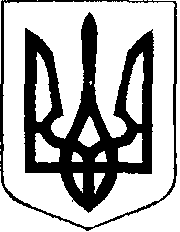                                                У К Р А Ї Н А            Жовківська міська рада  Жовківського району Львівської області	53-а сесія VIІ-го демократичного скликання 				         РІШЕННЯВід                              2020р.    № _______	м. ЖовкваПро затвердження  ПрАТ «Львівобленерго»  проекту землеустрою щодо відведенняземельної ділянки з метою передачі в оренду  для розміщення, будівництва, експлуатації та обслуговування будівель і споруд об’єктів передачі електричної та теплової енергії(код згідно КВЦПЗ-14.02) по вул. Рутковича, 61в м.Жовкві.             Розглянувши лист ПрАТ «Львівобленерго»  про затвердження проекту землеустрою щодо відведення земельної ділянки з метою передачі в оренду  для розміщення, будівництва, експлуатації та обслуговування будівель і споруд об’єктів передачі електричної та теплової енергії (код згідно КВЦПЗ-14.02) по вул. Рутковича, 61 в м.Жовкві, керуючись ст.12, 118, 121, 186 Земельного кодексу України та ст.26 Закону України «Про місцеве самоврядування в Україні», Жовківська міська радаВ И Р І Ш И Л А:			           1. Затвердити ПрАТ «Львівобленерго»  проект  землеустрою щодо відведення земельної ділянки площею 0,0087 га., кадастровий номер 4622710100:01:008:0098 з метою передачі в оренду  для   розміщення, будівництва, експлуатації та обслуговування будівель і споруд об’єктів передачі електричної та теплової енергії (код згідно КВЦПЗ-14.02) по вул. Рутковича,61 в м.Жовкві            2. Зареєструвати речове право на земельну ділянку у встановленому законодавством порядку.           3. Передати в довгострокову оренду ПрАТ «Львівобленерго»  земельну ділянку площею 0,0087 га., кадастровий номер 4622710100:01:008:0098  терміном на  49 (сорок дев”ять) років для розміщення, будівництва, експлуатації та обслуговування будівель і споруд об’єктів передачі електричної та теплової енергії (код згідно КВЦПЗ-14.02) по вул. Рутковича,61 в м.Жовкві.           4. Орендну плату встановити в розмірі 5%  нормативної  грошової оцінки землі за                     1 м.кв. в рік.           5. ПрАТ «Львівобленерго» укласти договір оренди у 30-ти денний термін з дня прийняття рішення та зареєструвати його у встановленому законом порядку.           6. Виконувати обов’язки власника земельної ділянки до вимог статті 91 Земельного кодексу України.Міський голова						Петро  Вихопень                         